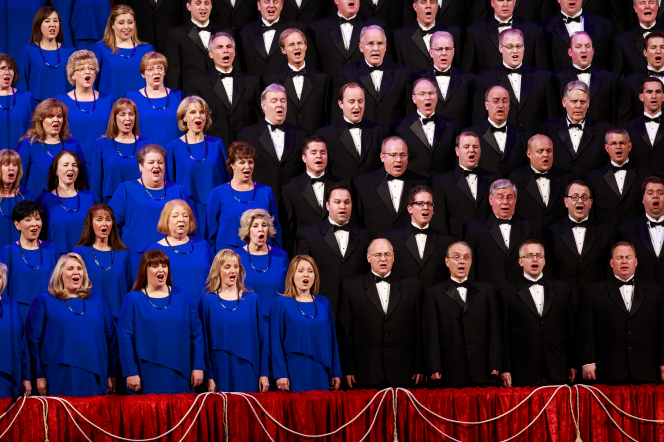 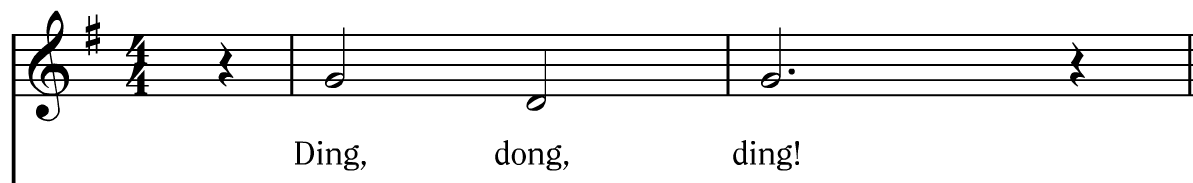 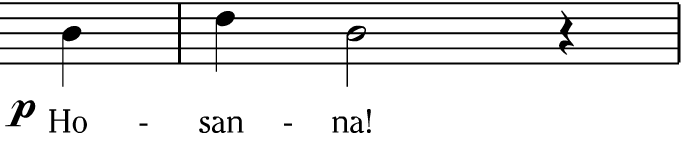 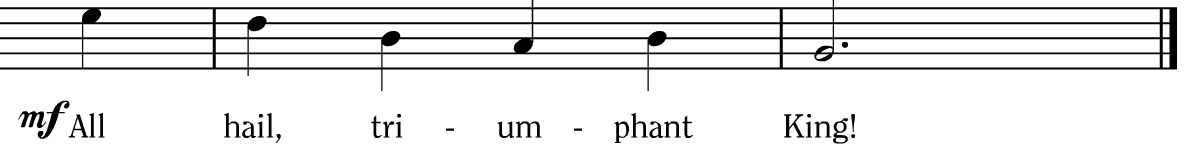 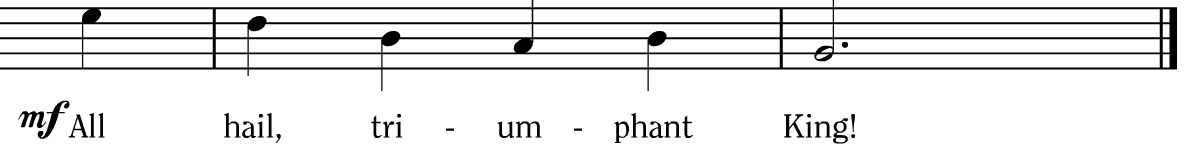 Hosanna!  Let our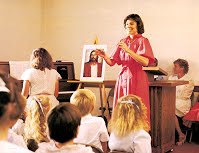 voicesring!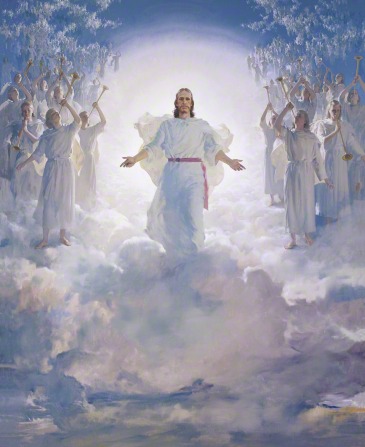  With praises to our heav’nlyKing; 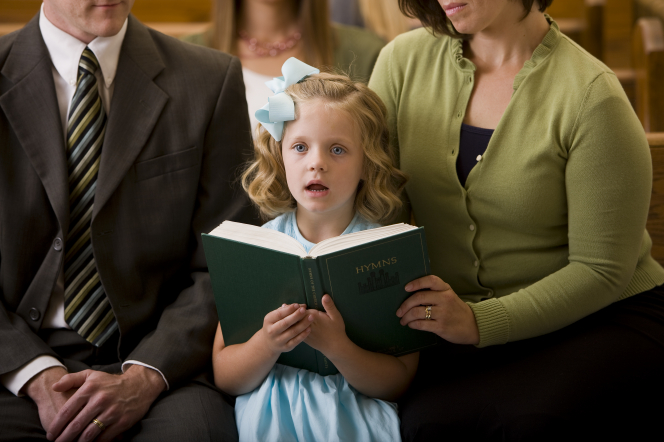 Let ev’ry living creature sing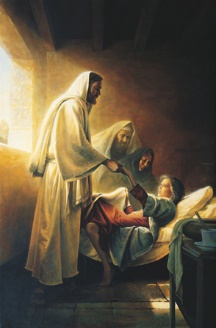 Image Credits:Singing at Church 3-65:  https://sites.google.com/site/ldsmeetinghouselibrarypicsgia/_/rsrc/1236209903846/Home/Singing%20at%20Church.3-65.jpg?height=153&width=200Mormon Tabernacle Choir Christmas Concert 2013 1189120:  https://www.lds.org/media-library/images/mormon-tabernacle-choir-christmas-concert-2013-1189120?lang=engThe Second Coming 39618:  https://www.lds.org/media-library/images/the-second-coming-39618?lang=eng&_r=1Singing 658557:  https://www.lds.org/media-library/images/singing-658557?lang=engJesus Raising Jarisus’s Daughter 39561:  https://www.lds.org/media-library/images/jesus-raising-jairuss-daughter-39561?lang=eng